Jelovnik od 4. 3. 2024. do 8. 3. 2024.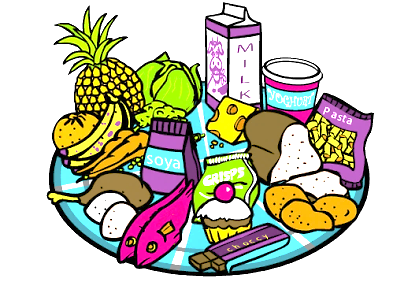 	Ravnateljica	Sanja Krstanović, prof.    DORUČAKMLIJEČNI OBROKUŽINARUČAKUŽINA ZA PRODUŽENI BORAVAKPONEDJELJAKkukuruzni roščić, kakaokukuruzni roščić, kakao, voćevarivo od povrća sa piletinom, kruh, bananapudingUTORAKsendvič šunka - sir u kajzerici, cedevitasendvič šunka – sir u kajzerici, cedevita, voće pečena svinjetina u umaku od povrća, kuhana riža, voćecao – cao, voćeSRIJEDAmuesli sa suhim voćem, mlijekocroissant čoko – lješnjak, voće, mlijekograh varivo sa suhim špekom, kruh, muffin od limunaštangica sir, šunkaČETVRTAKklipić, jogurtklipić, jogurt, suho voće, voćeistarski pileći žgvacet na crveno, palentamuffin čokoPETAKnamaz nutko (lješnjak, kakao), mlijekonamaz nutko, mlijeko, voćetuna u bijelom umaku sa tjesteninom, zelena salata sa matovilcemvoćni jogurt, kukuruzni kruh